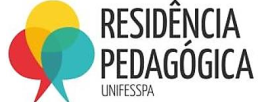 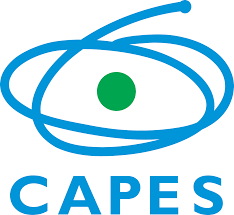 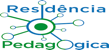 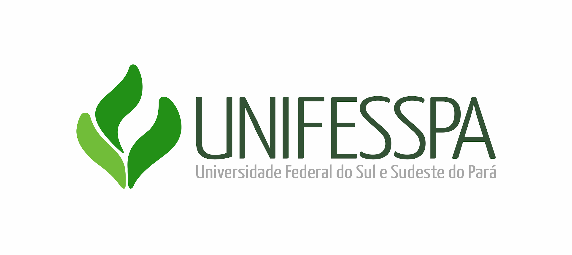 EDITAL N. 0/2021 – SELEÇÃO DE RESIDENTES PROGRAMA DE RESIDÊNCIA PEDAGÓGICA CAPES/UNIFESSPAANEXO 03 - ELABORAÇÃO DA CARTA DE INTENÇÃONome do candidato(a): ____________________________________________DATA:       /  	/DESCRIÇÃO: O Programa Residência Pedagógica é uma das ações que integram a Política Nacional de Formação de Professores com a finalidade de induzir o aperfeiçoamento da formação prática nos cursos de licenciatura, promovendo a imersão do licenciando na escola de educação básica, contribuindo com a formação inicial, conduzindo o licenciando a exercitar de forma ativa a relação entre teoria e prática profissional docente;1. Orientações para a elaboração: O(a) candidato(a) deverá elaborar uma carta de intenção de no máximo, duas páginas. O documento deverá ser redigido em formato de texto enfatizando os seguintes itens:a)  Descreva suas intenções ao requerer a oportunidade de participante do Programa Residência Pedagógica.b)   Pontue quais os motivos reais que o(a) levaram a se inscrever na seleção de participante do Programa Residência Pedagógica.c)   Liste suas qualidades, que enriquecerão o trabalho do Programa RP por meio de sua atuação como voluntário e ou bolsista.d)   Relacione como a experiência no Programa RP poderá contribuir com sua formação como futuro docente a partir da imersão na realidade educacional de escolas públicas de municípios da área de abrangência do programa;e)   Destaque porque você acredita que deve ser um(a) dos(as) selecionados(as) para a vaga de bolsista ou vaga para voluntário disponibilizadas.f)     Finalize com suas expectativas em relação às atividades previstas no Programa RP. Carta de Intenção (ao final da carta coloque a cidade, data e sua assinatura)Eu, ______________________________________________________________________, licenciando(a) em _________________________________, da turma ________ da Unifesspa,  ___________________________, candidato(a) a uma das vagas de bolsa do Programa Residência Pedagógica, apresento a seguir minhas intenções e justificativas para ser um(a) dos(as) selecionados(as):________________________________________________________________________________________________________________________________________________________________________________________________________________________________________________________________________________________________________________________________________________________________________________________________________________________________________________________________________________________________________________________________________________________________________________________________________________________________________________________________________________________________________________________________________________________________________________________________________________________________________________________________________________________________________________________________________________________________________________________________________________________________________________________________________________________________________________________________________________________________________________________________________________________________________________________________________________________________________________________________________________________________________________________________________________________________________________________________________________________________________________________________________________________________________________________________________________________________________________________________________________________________________________________________________________________________________________________________________________________________________________________________________________________________________________________________________________________________________________________________________________________________________________________________________________________________________________________________________________________________________________________________________________________________________________________________________________________________________________________________________________________________________________________________________________________________________________________________________________________________________________________________________________________________________________________________________________________________________________________